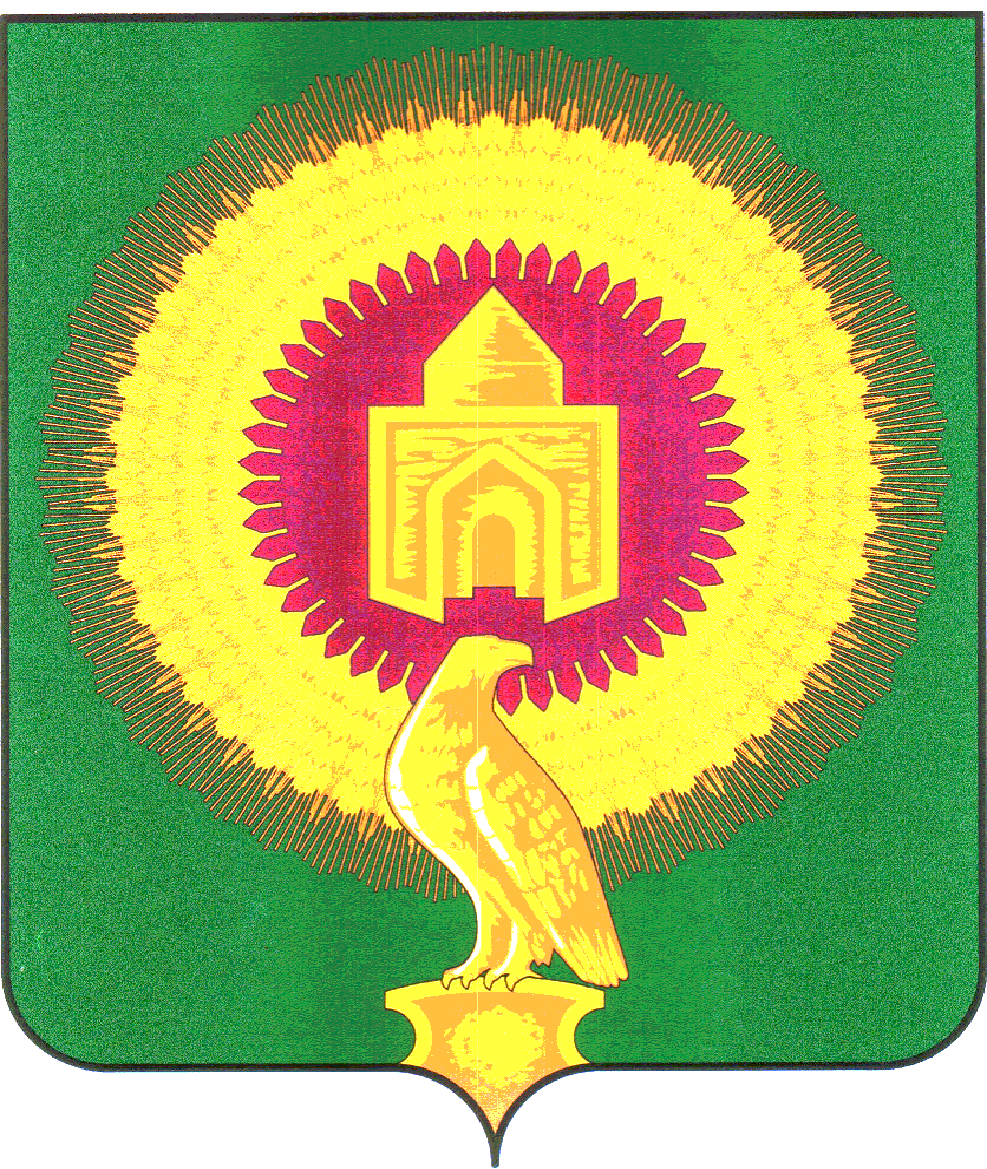 СОВЕТ ДЕПУТАТОВВАРНЕНСКОГО СЕЛЬСКОГО ПОСЕЛЕНИЯВАРНЕНСКОГО МУНИЦИПАЛЬНОГО РАЙОНАЧЕЛЯБИНСКОЙ ОБЛАСТИРЕШЕНИЕот 22 ноября 2023 года 	№ 18О передаче части полномочий порешению вопросов местногозначения Варненскомумуниципальному районуВ соответствии с частью 4 статьи 15 Федерального закона от 06.10.2003 года № 131-ФЗ «Об общих принципах организации местного самоуправления в Российской Федерации», Решения Совета депутатов Варненского сельского поселения от 06.11.2020 года № 9/1 «Об утверждении Порядка заключения соглашений между органом местного самоуправления Варненского сельского поселения и органами местного самоуправления Варненского муниципального района о передаче осуществления части полномочий по решению вопросов местного значения», Устава Варненского сельского поселения, Совет депутатов Варненского сельского поселенияРЕШАЕТ:Передать с 01.11.2023 года по 31.12.2024 года Варненскому муниципальному району часть полномочий по решению вопросов местного значения в соответствии с п.19 ч.1. ст.14 № 131-ФЗ – организация благоустройства территории поселения, в части реализации мероприятия по благоустройству общественной территории, расположенной по адресу: с.Варна, ул. Спартака, д.14Д.2. Финансовое обеспечение полномочия, осуществляется за счёт межбюджетных трансфертов в сумме 1000000 (Один миллион ) рублей 00 копеек, предусмотренных в бюджете Варненского сельского поселения.3. Администрации Варненского сельского поселения Варненского муниципального района заключить соглашение с администрацией Варненского муниципального района о передаче части полномочий, указанных в части 1 настоящего решения.4. Контроль за исполнением настоящего решения возложить на главу Варненского сельского поселения А.Н.Рябоконя.5. Настоящее Решение вступает в силу со дня его подписания и обнародования.Глава Варненскогосельского поселения	______________	А.Н.РябоконьПредседатель Совета депутатов	______________	Л.Ю.Студеникина